Name __________________________________________________2000s Presidents WebquestGeorge W. Bush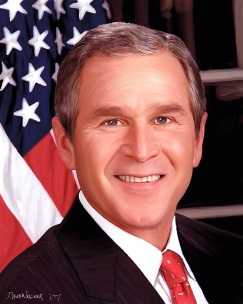 https://www.britannica.com/event/United-States-presidential-election-of-2000 Election of 2000:Who won the popular vote?Who won the electoral vote?What was the controversy over this election? (what happened in Florida)Using the internet, research the following events of Bush’s presidency. The link below will help you.https://millercenter.org/president/george-w-bush/key-events 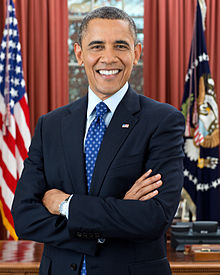 Barack Obamahttps://www.britannica.com/event/United-States-presidential-election-of-2008 Election of 2008:The election of 2008 was historic for several reasons. Give 3 reasons.Using the internet, research Obama’s key events during his presidency. The link below will help you. https://millercenter.org/president/barack-obama/key-events Letter to the PresidentPick ONE of the three presidents (Bill Clinton, George W. Bush, or Barack Obama) to write a letter to. Format:1st paragraph—2-4 sentences praising the president for his positive polices/actions2nd paragraph—2-4 sentences criticizing (politely—remember you are addressing the president) the president’s negative policies/actionsDear President ______________________,200120032004-20052006-20072008“No Child Left Behind”-September 11-Operation Enduring Freedom-Patriot Act-Anthrax Scare in D.C.-Bush’s tax cut plan-U.S. at war w/ Iraq-Space Shuttle Columbia-Indian Ocean Tsunami- Hurricane Katrina- (how did it affect Bush’s presidency?)Secure Fence Act-Virginia Tech Shooting-What was his approval rating by the time he left office?What had caused this to happen to his approval rating?20092010201120142015Guantánamo Bay-New age of Fireside Chats- Noble Peace Prize-Affordable Care Act- START-Healthy, Hunger-Free Kids Act-“Don’t Ask, Don’t Tell”-Osama bin Laden-Iraq War-Immigration reform-Plans for ISIS-Selma March-Gay marriage court ruling-